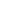 SubtitleVersion 1MM YYYY